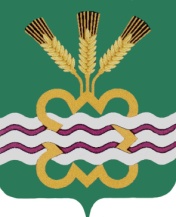 ГЛАВА МУНИЦИПАЛЬНОГО ОБРАЗОВАНИЯ«КАМЕНСКИЙ ГОРОДСКОЙ ОКРУГ»П О С Т А Н О В Л Е Н И Е11.04.2024                                                         		                              № 657п. МартюшО предоставлении разрешения на отклонение от предельных параметров разрешенного строительства, реконструкции объектов капитального строительства для земельного участка в п. Первомайский Каменского городского округа Свердловской области 	Руководствуясь статьей 28 Федерального закона от 06.10.2003 года №131-ФЗ «Об общих принципах организации местного самоуправления в Российской Федерации», статьей 40 Градостроительного кодекса РФ, Решением Думы Каменского городского округа от 16.09.2021 года № 612  «Об утверждении Положения об организации и проведении публичных слушаний по вопросам градостроительной деятельности на территории Каменского городского округа, Правилами землепользования и застройки муниципального образования «Каменский городской округ», утвержденными Решением Думы Каменского городского округа от 27.06.2013 года № 125 (в редакции от 05.10.2023 года №274), Уставом МО «Каменский городской округ», протоколом публичных слушаний от 14.03.2024г., заключением о результатах публичных слушаний от 15.03.2024 годаПОСТАНОВЛЯЮ:1. Предоставить разрешение на отклонение от предельных параметров  разрешенного строительства, реконструкции объектов капитального строительства в отношении образуемого земельного участка, площадью 153 кв.м., с видом разрешенного использования «ведение огородничества», расположенного по адресу: Свердловская область, Каменский район, п.Первомайский, в территориальной зоне С (Зона ведения садоводства) в части уменьшения предельной минимальной площади земельного участка с 400 кв.м. до 153 кв.м. по обращению Аввакумова Сергея Геннадьевича.2. Опубликовать настоящее постановление в газете «Пламя» и разместить на официальном сайте муниципального образования «Каменский городской округ». 3. Контроль исполнения настоящего постановления возложить на заместителя Главы Администрации по вопросам ЖКХ, строительства, энергетики и связи А.П. Баранова.Глава городского округа                                                                 А.Ю. Кошкаров